SOP Tes Seleksi Karyawan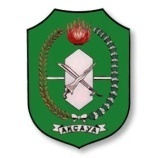 PEMERINTAH PROVINSI KALIMANTAN BARATRUMAH SAKIT JIWA DAERAH SUNGAI BANGKONGPROVINSI KALIMANTAN BARATNomor SOP060/TU.00.01.2.3631/2020PEMERINTAH PROVINSI KALIMANTAN BARATRUMAH SAKIT JIWA DAERAH SUNGAI BANGKONGPROVINSI KALIMANTAN BARATTanggal Pembuatan06 September  2020PEMERINTAH PROVINSI KALIMANTAN BARATRUMAH SAKIT JIWA DAERAH SUNGAI BANGKONGPROVINSI KALIMANTAN BARATTanggal RevisiPEMERINTAH PROVINSI KALIMANTAN BARATRUMAH SAKIT JIWA DAERAH SUNGAI BANGKONGPROVINSI KALIMANTAN BARATTanggal Efektif02 Oktober  2020PEMERINTAH PROVINSI KALIMANTAN BARATRUMAH SAKIT JIWA DAERAH SUNGAI BANGKONGPROVINSI KALIMANTAN BARATDisahkan olehDirektur Rumah Sakit Jiwa Daerah Sungai BangkongProvinsi Kalimantan Barat,dr. Batara Hendra Putra SianiparPembinaNIP. 197606132006041012SUB BAGIAN PELAYANAN MEDIKNama SOPTes Seleksi KaryawanDASAR HUKUMKUALIFIKASI PELAKSANAUU Kesehatan No. 36 tahun 2009 tentang kesehatan.UU tentang Rumah Sakit No.44/PsikologSarjana PsikologiKETERKAITANPERALATAN/PERLENGKAPANSOP Minat BakatSOP IntelgensiUkuran ruangan 2 x 2 m dan 1 meja 2 kursi (Tes individual), 7 x 6 m dan 1 meja 1 kursi beserta 20 kursi lipat (Tes Klasikal max.20 orang), kedap suara, papan tulis, lampu penerangan yang cukup, sirkulasi udara yang baik, buku status pasien, alat tulis, kertas, buku soal tes, lembar jawaban tes, tisu, tempat sampah. PERINGATANPENCATATAN DAN PENDATAANPelayanan benar-benar sesuai SOP untuk menghindari kesalahan.Regritrasi klien.NO.AKTIVITASMUTU BAKUMUTU BAKUMUTU BAKUMUTU BAKUMUTU BAKUMUTU BAKUNO.AKTIVITASTerapis/PerawatPsikologKasirPersyaratan/ kelengkapanWaktuOutput123456781Mempersilahkan klien duduk2Mengucapkan salam3Memperkenalkan diri4Menjelaskan tentang nama kegiatan (Tes Seleksi Karyawan), peraturan yang harus dipatuhi, serta lama waktu pengerjaan5 menitKlien mengetahui jenis tes yang dilakukan,batasan waktu dan tujuan tes.5Membagikan alat tulis kepada klienPensil/Pulpen5 menit6Membagikan lembar jawaban TesLembar Jawab5 menit7Meminta klien untuk menuliskan identitas terlebih dahuluLembar Jawab5  menitMendapatkan lembar jawab8Menjelaskan tentang pengisian lembar jawaban TesLembar Jawab5 menit9Memastikan semua klien sudah memahami pengisian lembar jawaban TesLembar Jawab5  menit10Membagikan buku soal TesBuku Soal Tes5 menitMendapatkan Buku Soal/ Lembar Tes11Menjelaskan tentang Soal TesBuku Soal15 menit12Memastikan semua klien sudah memahami petunjuk pengerjaan soal Tes Seleksi Karyawan10 menitKlien memahami petunjuk pengerjaan tes13Meminta klien untuk mulai mengerjakan soal dengan batasan waktunya masing-masingBuku Soal dan Lembar Jawab Tes,Stop Wacth5 – 10  menit14Memberikan aba-aba berhenti, jika waktu pengerjaan sudah habisStop Wacth15Mengumpulkan lembar jawaban dan buku soal yang ada pada klien5 menit16Mengumpulkan alat tulis yang digunakan klien5 menit17Menyampaikan bahwa kegiatan (Tes Seleksi Karyawan) telah selesai, mengucapkan terimakasih kepada klien atas partisipasinya, serta memberitahukan kapan laporan hasil tes dapat diterima dan dijelaskan.5 menit18Mengucapkan salam perpisahan19Klien melakukan pembayaran di kasirLembar KwitansiKlien mendapatkan bukti pembayaran20Klien menyerahkan kwitansi ke Psikolog dan pulang